.WALK RIGHT, LEFT, TAP TAP, SIDE TOUCH (TWICE)CROSS, UNWIND ½, RIGHT SHUFFLE, ROCK FORWARD AND BACK, TRIPLE TURNRIGHT OUT, LEFT OUT, RIGHT IN, LEFT IN, CROSS, UNWIND ½CROSS, SIDE, CROSS, SIDE, CROSS, ROCK, TRIPLE STEPREPEATDinosaur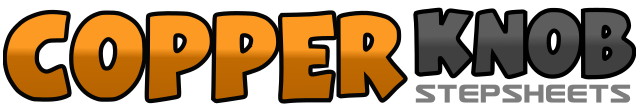 .......Count:32Wall:0Level:.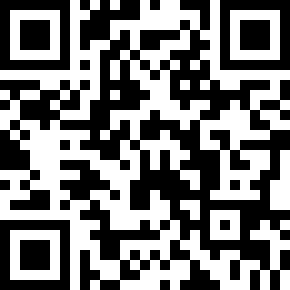 Choreographer:Chris Brocklesby (NZ)Chris Brocklesby (NZ)Chris Brocklesby (NZ)Chris Brocklesby (NZ)Chris Brocklesby (NZ).Music:Walk The Dinosaur - Was Not WasWalk The Dinosaur - Was Not WasWalk The Dinosaur - Was Not WasWalk The Dinosaur - Was Not WasWalk The Dinosaur - Was Not Was........1-2Step forward right, step forward left3&4Touch right beside left, touch right beside left, touch right to right side5-8Repeat 1-49-10Cross right over left, unwind ½ left11&12Step forward on right, slide left beside right, step forward on right13-14Rock forward onto left, rock back onto right15&16Triple step ½ turn left (left-right-left)17Right ro right side (extending right hand out to right side, palm out)18Left to left side (extending left hand out to left side, palm out)19Step right in (touching left shoulder with right hand)20Step left in (touching right shoulder with left hand)21-22Cross right over left, unwind ½ left23-24Stomp right (weight stays on right), stomp left25-26Cross left over right, step right to right side27-28Cross left over right, step right to right side29-30Cross left over right, rock weight back onto right31&32Triple step in place (left-right-left)